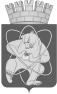 Городской округ«Закрытое административно – территориальное образование  Железногорск Красноярского края»АДМИНИСТРАЦИЯ ЗАТО г. ЖЕЛЕЗНОГОРСКПОСТАНОВЛЕНИЕ              02.04.2021                                                                                                                                   № 649г. ЖелезногорскО внесении изменений в постановление Администрации ЗАТО г. Железногорск от 03.08.2020 № 1329 «О создании организационного комитета Всероссийского творческого конкурса “Слава Созидателям!”»С целью проведения Всероссийского творческого конкурса «Слава Созидателям!», руководствуясь Уставом ЗАТО Железногорск:ПОСТАНОВЛЯЮ:Внести в постановление Администрации ЗАТО г. Железногорск от 03.08.2020 № 1329 «О создании организационного комитета Всероссийского творческого конкурса “Слава Созидателям!”» следующие изменения:Приложение № 1 к постановлению изложить в новой редакции согласно приложению № 1 к настоящему постановлению. Приложение № 2 к постановлению изложить в новой редакции согласно приложению № 2 к настоящему постановлению.Управлению внутреннего контроля Администрации ЗАТО г. Железногорск (Е.Н. Панченко) довести настоящее постановление до сведения населения через газету «Город и горожане». Отделу общественных связей Администрации ЗАТО г. Железногорск (И.С. Архипова) разместить настоящее постановление на официальном сайте городского округа «Закрытое административно-территориальное образование Железногорск Красноярского края» в информационно-телекоммуникационной сети «Интернет».Контроль над исполнением настоящего постановления возложить на заместителя Главы ЗАТО г. Железногорск по социальным вопросам Е.А. Карташова.Настоящее постановление вступает в силу после его официального опубликования.Исполняющий обязанности Главы ЗАТО г. Железногорск                                                      Д.А. ГерасимовПриложение № 1 к постановлению Администрации	ЗАТО г. Железногорск от 02.04.2021  № 649Приложение № 1 к постановлению Администрации	ЗАТО г. Железногорск от 03.08.2020  № 1329СОСТАВ организационного комитетаВсероссийского творческого конкурса «Слава Созидателям!»Приложение № 2 к постановлению Администрации	ЗАТО г. Железногорск от 02.04.2021  № 649Приложение № 2 к постановлению Администрации	ЗАТО г. Железногорск от 03.08.2020 № 1329График подготовки и проведения мероприятий Всероссийского творческого конкурса «Слава Созидателям!»Карташов Е. А.Ставицкая В. Г.--заместитель Главы ЗАТО г. Железногорск по социальным вопросам, председатель оргкомитета;методист МКУ «Управление образования», муниципальный координатор конкурса, секретарь оргкомитета (по согласованию)Члены оргкомитета:Члены оргкомитета:Архипова И. С.Афонин С. Н. --начальник Отдела общественных связей Администрации ЗАТО г. Железногорск;руководитель МКУ «Управление физической культуры и спорта»;Будулуца М. В. Бурдин М.В.--заместитель Главы ЗАТО г. Железногорск по общим вопросам;эксперт Управления по связям с общественностью ФГУП «ГХК» (по согласованию);Дятлов Д. В.-начальник отдела обучения и развития персонала АО «ИСС» (по согласованию);Скруберт И. В.-руководитель МКУ «Управление образования»;Титова Е. В.Тищенко И.Н.--заместитель руководителя МКУ «Управление образования» по вопросам образования (по согласованию);заместитель начальника ФГКУ «Специальное управление ФПС № 2 МЧС России» (по согласованию);Янушкевич Я. О.Шелепов Г.В.--руководитель МКУ «Управление культуры»;депутат Совета депутатов ЗАТО г. Железногорск (по согласованию)№ п/пМероприятиеСрокРазмещение информации о Конкурсе в СМИ и сети Интернет15 февраля – 31 декабря2021 годаПроведение муниципального этапа Конкурса в номинации «Передай привет в будущее»15 марта – 30 апреля2021 годаПроведение муниципального этапа Конкурса в номинации «Запиши подкаст о Созидателе»15 марта – 30 апреля2021 годаОценка Творческих работ Конкурсными комиссиями на муниципальном уровне1 мая – 31 мая2021 годаПодготовка к проведению «Парада Созидателей» в городском округе1 августа – 31 августа 2021 годаПроведение «Парада Созидателей» в городском округе1 сентября – 19 сентября 2021 годаНаграждение победителей муниципального этапа Конкурса1 сентября – 19 сентября 2021 года